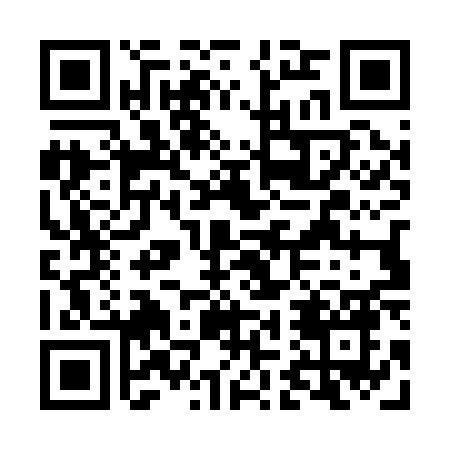 Prayer times for Brookman Corners, New York, USAMon 1 Jul 2024 - Wed 31 Jul 2024High Latitude Method: Angle Based RulePrayer Calculation Method: Islamic Society of North AmericaAsar Calculation Method: ShafiPrayer times provided by https://www.salahtimes.comDateDayFajrSunriseDhuhrAsrMaghribIsha1Mon3:385:241:035:078:4110:282Tue3:395:251:035:088:4110:273Wed3:405:251:035:088:4110:274Thu3:405:261:035:088:4110:265Fri3:415:271:045:088:4010:266Sat3:425:271:045:088:4010:257Sun3:435:281:045:088:4010:248Mon3:445:291:045:088:3910:239Tue3:455:291:045:088:3910:2310Wed3:475:301:045:088:3810:2211Thu3:485:311:055:088:3810:2112Fri3:495:321:055:088:3710:2013Sat3:505:331:055:088:3710:1914Sun3:515:331:055:088:3610:1815Mon3:535:341:055:078:3510:1716Tue3:545:351:055:078:3510:1617Wed3:555:361:055:078:3410:1418Thu3:575:371:055:078:3310:1319Fri3:585:381:055:078:3210:1220Sat3:595:391:055:078:3210:1121Sun4:015:401:055:068:3110:0922Mon4:025:411:055:068:3010:0823Tue4:045:421:055:068:2910:0724Wed4:055:431:055:068:2810:0525Thu4:065:431:055:058:2710:0426Fri4:085:441:055:058:2610:0227Sat4:095:451:055:058:2510:0128Sun4:115:471:055:048:249:5929Mon4:125:481:055:048:239:5830Tue4:145:491:055:048:229:5631Wed4:155:501:055:038:209:54